БАШҠОРТОСТАН РЕСПУБЛИКАҺЫ                                     РЕСПУБЛИка БАШКОРТОСТАН     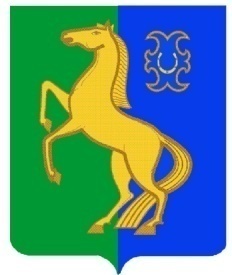      ЙƏРМƏКƏЙ районы                                                   АДМИНИСТРАЦИЯ        муниципаль РАЙОНЫның                                                   сельского поселения              СПАРТАК АУЫЛ СОВЕТЫ                                                     спартакский сельсовет                                    ауыл БИЛƏмƏҺе                                                          МУНИЦИПАЛЬНОГО РАЙОНА                     ХАКИМИƏТЕ                                                                     ЕРМЕКЕЕВСКий РАЙОН452182, Спартак ауыл, Клуб урамы, 4                                                   452182, с. Спартак, ул. Клубная, 4       Тел. (34741) 2-12-71,факс 2-12-71                                                                  Тел. (34741) 2-12-71,факс 2-12-71  е-mail: spartak_s_s@maiI.ru                                                        е-mail: spartak_s_s@maiI.ru                                          ҠАРАР                                                № 58                     ПОСТАНОВЛЕНИЕ               « 14 » май  2013 й.                                                                         « 14 »   мая  2013 г.О Единой комиссии администрации сельского поселения Спартакский сельсовет муниципального района Ермекеевский район Республики Башкортостан  по размещению заказов  на поставки товаров, выполнение работ, оказание услуг.	В соответствии со ст.4 и ст.7  Федерального закона от 21 июля . № 94-ФЗ «О размещении заказов на поставки товаров, выполнение работ, оказание услуг для государственных и муниципальных нужд» и в целях организации размещения заказов на поставки товаров, выполнение работ, оказание услуг за счет районного и республиканского бюджетов и внебюджетных источников финансирования, ПОСТАНОВЛЯЮ:	1. Создать Единую комиссию администрации сельского поселения Спартакский сельсовет муниципального района Ермекеевский район Республики Башкортостан  по размещению заказов на поставки товаров, выполнение работ, оказание услуг.	2. Утвердить Положение «О Единой комиссии администрации сельского поселения Спартакский сельсовет муниципального района Ермекеевский район Республики Башкортостан  по размещению заказов на поставки товаров, выполнение работ, оказание услуг» (далее Единая комиссия) (Приложение № 1).	3. Утвердить состав Единой комиссии (Приложение № 2).	4. Председателю Единой комиссии Гафуровой Ф.Х. в своей деятельности строго руководствоваться Федеральным законом от 21.07.2005г. № 94-ФЗ «О размещении заказов на поставки товаров, выполнение работ, оказание услуг для государственных и муниципальных нужд» и настоящим приказом.	5. Контроль за исполнением настоящего постановления оставляю за собой.          Глава сельского поселения           Спартакский сельсовет                                                     Ф.Х.Гафурова	Приложение № 2к постановлению главысельского поселенияСпартакский сельсоветмуниципального районаЕрмекеевский районРеспублики Башкортостан от «14» мая  2013 г. № 58Состав Единой комиссии администрации сельского поселения Спартакский сельсовет муниципального района Ермекеевский район Республики Башкортостан   по размещению заказов на поставки товаров, выполнение работ, оказание услуг.                              1. Председатель Единой комиссии:Гафурова Ф.Х. - глава сельского поселения Спартакский сельсовет2. Заместитель председателя Единой комиссии:Николаева Т.В. - главный бухгалтер  администрации сельского поселения                               Спартакский сельсовет                           3. Ответственный секретарь  председателя Единой комиссии:Мастерова Н.В. - управляющий делами  администрации сельского поселения                               Спартакский сельсовет Члены Единой комиссии:               4. Прокофьева Л.Р. –директор МБУК «Спартакский СДК»                 5. Урсакий Э.С.       – заведующая МДОБУ детский сад «Буратино» Приложение № 1к постановлению главысельского поселенияСпартакский сельсоветмуниципального районаЕрмекеевский районРеспублики Башкортостан от «14» мая  2013 г. № 58ПОЛОЖЕНИЕО ЕДИНОЙ КОМИССИИ АДМИНИСТРАЦИИ СЕЛЬСКОГО ПОСЕЛЕНИЯ СПАРТАКСКИЙ СЕЛЬСОВЕТ МУНИЦИПАЛЬНОГО РАЙОНА ЕРМЕКЕЕВСКИЙ РАЙОН РЕСПУБЛИКИ БАШКОРТОСТАН  ПО РАЗМЕЩЕНИЮ ЗАКАЗОВ НА ПОСТАВКИ ТОВАРОВ, ВЫПОЛНЕНИЕ РАБОТ, ОКАЗАНИЕ УСЛУГ1. Общие положенияНастоящее Положение о Единой комиссии по размещению заказов на поставки товаров, выполнение работ, оказание услуг для государственных нужд администрации сельского поселения Спартакский сельсовет муниципального района Ермекеевский район Республики Башкортостан - (далее – Положение)) определяет понятие, цели и задачи создания, функции, требования к составу и порядок деятельности Единой комиссии по размещению заказов на поставки товаров, выполнение работ, оказание услуг для нужд (наименование учреждения) путем проведения торгов в форме конкурса,  аукциона, аукциона в электронной форме, а также без проведения торгов путем запроса котировок.Размещение заказов на поставки товаров, выполнение работ, оказание услуг для государственных нужд за счет средств районного и республиканского бюджетов и внебюджетных источников финансирования, осуществляется администрации сельского поселения Спартакский сельсовет муниципального района Ермекеевский район Республики Башкортостан  (далее Государственный заказчик). Государственный заказчик вправе привлекать на основе договора специализированную организацию для осуществления отдельных функций по проведению процедур размещения заказов, передаваемых по договору. Специализированная организация привлекается с соблюдением процедур, предусмотренных законодательством Российской Федерации о размещении заказов на поставки товаров, выполнение работ, оказание услуг для государственных нужд.В процессе осуществления своих функций Единая комиссия взаимодействует с Государственным заказчиком и специализированной организацией в порядке, установленном настоящим Положением.2. Правовое регулированиеЕдиная комиссия в своей деятельности руководствуется Гражданским кодексом Российской Федерации, Бюджетным кодексом Российской Федерации, Федеральным законом "О размещении заказов на поставки товаров, выполнение работ, оказание услуг для государственных и муниципальных нужд" от 21.07.2005 N 94-ФЗ, иными федеральными законами, нормативно-правовыми актами Правительства Российской Федерации и Правительства Республики Башкортостан, а также настоящим Положением.3. Цели и задачи Единой комиссии3.1. Единая комиссия создается в целях:3.1.1. Подведения итогов и определения победителей конкурсов на право заключения государственных контрактов на поставки товаров, выполнение работ, оказание услуг для нужд Государственного заказчика.3.1.2. Определения участников, подведения итогов аукционов на заключение государственных контрактов на поставки товаров, выполнение работ, оказание услуг для нужд Государственного заказчика.3.1.3. Подведения итогов и определения победителей при размещении государственных заказов путем запроса котировок на поставки товаров, выполнение работ, оказание услуг для нужд Государственного заказчика.3.2. Исходя из целей деятельности Единой комиссии, определенных в п. 3.1 настоящего Положения, в задачи Единой комиссии входит:3.2.1. Обеспечение объективности при рассмотрении, сопоставлении и оценке заявок на участие в торгах, поданных на бумажном носителе, либо поданных в форме электронных документов и подписанных в соответствии с нормативно-правовыми актами Российской Федерации.3.2.2. Обеспечение объективности при рассмотрении и оценке котировочных заявок, поданных на бумажном носителе либо поданных в форме электронных документов.3.2.3. Обеспечение эффективности и экономности использования бюджетных средств районного и республиканского бюджетов. 3.2.4. Соблюдение принципов публичности, прозрачности, конкурентности, равных условий и недискриминации при размещении заказов.3.2.5. Устранение возможностей злоупотребления и коррупции при размещении заказов.4. Порядок формирования Единой комиссии4.1. Единая комиссия является коллегиальным органом Государственного заказчика, созданным на постоянной основе.4.2. Персональный состав Единой комиссии, в том числе председатель Единой комиссии (далее по тексту Председатель) и Ответственный секретарь, утверждаются Государственным заказчиком до опубликования извещения о проведении открытого конкурса или открытого аукциона, о проведении запроса котировок, о предварительном отборе либо направления приглашений принять участие в закрытом конкурсе или в закрытом аукционе.4.3. В состав Единой комиссии входят не менее пяти человек - членов Единой комиссии. Председатель и Ответственный секретарь являются членами Единой комиссии. В случае отсутствия Ответственного секретаря на заседании комиссии Председатель вправе назначить исполняющего обязанности Ответственного секретаря из состава действующей комиссии.4.4. Единая комиссия формируется преимущественно из числа специалистов, прошедших профессиональную переподготовку или повышение квалификации в области организации размещения заказов на поставки товаров, выполнение работ, оказание услуг для государственных нужд. 	4.5. Членами Единой комиссии не могут быть лица, которые лично заинтересованы в результатах размещения заказа (в том числе физические лица, подавшие заявки на участие в процедуре размещения заказа, либо состоящие в штате организаций, подавших указанные заявки), либо физические лица, на которых способны оказывать влияние участники размещения заказа (в том числе физические лица, являющиеся участниками (акционерами) этих организаций, членами их органов управления, кредиторами участников размещения заказа).4.6. В случае выявления в составе Единой комиссии указанных в пункте 4.5 лиц Государственный заказчик обязан незамедлительно заменить их иными физическими лицами, которые лично не заинтересованы в результатах размещения заказа и на которых не способны оказывать влияние участники размещения заказа.4.7. Замена члена Единой комиссии осуществляется только по решению Государственного заказчика, принявшего решение о создании комиссии.5. Функции Единой комиссии5.1. Основными функциями Единой комиссии являются:5.1.1. Вскрытие конвертов с заявками на участие в конкурсе и открытие доступа к поданным в форме электронных документов заявкам на участие в конкурсе.5.1.2. Рассмотрение, оценка и сопоставление заявок на участие в конкурсе.5.1.3. Определение победителя конкурса.5.1.4. Ведение Протокола вскрытия конвертов с заявками на участие в конкурсе и открытия доступа к поданным в форме электронных документов заявкам на участие в конкурсе (далее - Протокол вскрытия конвертов), Протокола рассмотрения заявок на участие в конкурсе и Протокола оценки и сопоставления заявок на участие в конкурсе, Протокола об отказе от заключении контракта.5.1.5. Рассмотрение заявок на участие в аукционе.5.1.6. Отбор участников аукциона.5.1.7. Ведение Протокола рассмотрения заявок на участие в аукционе, Протокола об отказе от заключения контракта.5.1.8. Рассмотрение и оценка котировочных заявок.5.1.9. Подведение итогов и определение победителя в проведении запроса котировок.5.1.10. Ведение Протокола рассмотрения и оценки котировочных заявок, Протокола об отказе от заключения контракта.5.1.11. Обеспечение размещения протоколов на официальном сайте.6. Права и обязанности Единой комиссии, ее отдельных членов6.1. Единая комиссия обязана:6.1.1. Проверять соответствие участников размещения заказа предъявляемым к ним требованиям, установленным законодательством Российской Федерации и конкурсной документацией или документацией об аукционе и по запросу котировок.6.1.2. Не допускать участника размещения заказа к участию в конкурсе, аукционе или запросе котировок в случаях, установленных законодательством Российской Федерации о размещении заказов.6.1.3. Исполнять предписания уполномоченных на осуществление контроля в сфере размещения заказов органов власти об устранении выявленных ими нарушений законодательства Российской Федерации и (или) иных нормативно-правовых актов Российской Федерации, Республики Башкортостан  и муниципального района Ермекеевский район  Республики Башкортостан о размещении заказов.6.1.4. Не проводить переговоры с участниками размещения заказа до и(или) во время проведения процедур размещения заказов, кроме случаев , прямо предусмотренных законодательством Российской Федерации.6.1.5. Вносить представленные участниками размещения заказов разъяснения положений поданных ими, в том числе и в электронной форме, документов и заявок на участие в конкурсе в Протокол вскрытия конвертов.                                                                                                            6.1.6. Непосредственно перед вскрытием конвертов с заявками на участие в конкурсе и открытием доступа к поданным в форме электронных документов заявкам на участие в конкурсе, но не раньше времени, указанного в извещении о проведении конкурса и конкурсной документации, объявить присутствующим при вскрытии таких конвертов и открытии доступа к поданным в форме электронных документов заявкам на участие в конкурсе участникам размещения заказа о возможности подать заявки на участие в конкурсе, изменить или отозвать поданные заявки на участие в конкурсе до вскрытия конвертов с заявками на участие в конкурсе и открытия доступа к поданным в форме электронных документов заявкам на участие в конкурсе.6.1.7. Оценивать и сопоставлять заявки на участие в конкурсе в установленном порядке в соответствии с критериями, указанными в извещении о проведении конкурса и конкурсной документации.6.1.8. Учитывать преимущества в пользу заявок на участие в конкурсе, поданных от имени учреждений уголовно-исполнительной системы и (или) организаций инвалидов в случае, если в извещении о проведении конкурса содержалось указание на такие преимущества.6.1.9. Рассматривать заявки на участие в аукционе, проводить отбор участников аукциона.6.2. Единая комиссия вправе:6.2.1. В случаях, предусмотренных законодательством Российской Федерации о размещении заказов, отстранить участника размещения заказа от участия в процедурах размещения заказов на любом этапе их проведения.6.2.2. Потребовать от участников размещения заказа представления разъяснений положений поданных ими заявок на участие в конкурсе или аукционе, в том числе и заявок, поданных в форме электронных документов, при регистрации указанных заявок.6.2.3. В случае проведения конкурса на выполнение научно-исследовательских, опытно-конструкторских или технологических работ учитывать такой критерий оценки заявок на участие в конкурсе, как квалификация участников конкурса, при условии, что такой критерий предусмотрен извещением о проведении открытого конкурса, приглашением принять участие в закрытом конкурсе и конкурсной документацией.6.2.4. Обратиться к Государственному заказчику за разъяснениями по предмету закупки.6.2.5. Обратиться к Государственному заказчику с требованием незамедлительно запросить у соответствующих органов и организаций сведения о проведении ликвидации участника размещения заказа - юридического лица, подавшего заявку на участие в конкурсе или аукционе, проведении в отношении такого участника - юридического лица, индивидуального предпринимателя процедуры банкротства, о приостановлении деятельности такого участника в порядке, предусмотренном Кодексом Российской Федерации об административных правонарушениях, о наличии задолженностей такого участника по начисленным налогам, сборам и иным обязательным платежам в бюджеты любого уровня и в государственные внебюджетные фонды за прошедший календарный год, об обжаловании наличия таких задолженностей и о результатах рассмотрения жалоб.6.2.6. При необходимости привлекать к своей работе экспертов в порядке, установленном пунктом 8.3 настоящего Положения.6.3. Члены Единой комиссии обязаны:6.3.1. Знать и руководствоваться в своей деятельности требованиями законодательства Российской Федерации, нормативно-правовой базы  Республики Башкортостан и муниципального района Ермекеевский район Республики Башкортостан  и настоящего Положения.6.3.2. Лично присутствовать на заседаниях Единой комиссии. Отсутствие на заседании Единой комиссии допускается только по уважительным причинам в соответствии с трудовым законодательством Российской Федерации.6.3.3. Соблюдать правила рассмотрения, оценки и сопоставления заявок на участие в конкурсе.6.3.4. Соблюдать правила рассмотрения заявок на участие в аукционе и отбора участников аукциона.6.3.5. Соблюдать правила рассмотрения и оценки котировочных заявок.6.3.6. Не допускать разглашения сведений, ставших им известными в ходе проведения процедур размещения заказов, кроме случаев, прямо предусмотренных законодательством Российской Федерации.6.4. Члены Единой комиссии вправе:6.4.1. Знакомиться со всеми представленными на рассмотрение документами и сведениями, составляющими заявку на участие в конкурсе или аукционе, запросе котировок.6.4.2. Выступать по вопросам повестки дня на заседаниях Единой комиссии.6.4.3. Проверять правильность содержания Протокола рассмотрения заявок на участие в конкурсе, Протокола рассмотрения заявок на участие в аукционе, Протокола рассмотрения и оценки котировочных заявок , в том числе правильность отражения в этих протоколах своего выступления.6.5. Члены Единой комиссии имеют право письменно изложить свое особое мнение при проведении соответствующих процедур размещения государственного заказа.6.6. Члены Единой комиссии:6.6.1. Присутствуют на заседаниях Единой комиссии и принимают решения по вопросам, отнесенным к компетенции Единой комиссии настоящим Положением и законодательством Российской Федерации.6.6.2. Осуществляют вскрытие конвертов с заявками на участие в конкурсе и открытие доступа к поданным в форме электронных документов заявкам на участие в конкурсе, отбор участников конкурса, рассмотрение, оценку и сопоставление заявок на участие в конкурсе, определение победителя конкурса, ведение Протокола вскрытия конвертов с заявками на участие в конкурсе и открытия доступа к поданным в форме электронных документов заявкам на участие в конкурсе, Протокола рассмотрения заявок на участие в конкурсе, Протокола оценки и сопоставления заявок на участие в конкурсе.6.6.3. Осуществляют рассмотрение заявок на участие в аукционе и отбор участников аукциона, ведения Протокола рассмотрения заявок на участие в аукционе.6.6.4. Осуществляют рассмотрение и оценку котировочных заявок.6.6.5. Подписывают Протокол вскрытия конвертов, Протокол рассмотрения заявок на участие в конкурсе и Протокол оценки и сопоставления заявок на участие в конкурсе; Протокол рассмотрения заявок на участие в аукционе и Протокол аукциона; Протокол рассмотрения и оценки котировочных заявок.6.6.6. Рассматривают разъяснения положений документов и заявок на участие в конкурсе, представленных участниками размещения заказа.6.6.7. Осуществляют иные действия в соответствии с законодательством Российской Федерации, нормативно-правовой базой Республики Башкортостан ,  муниципального района Ермекеевский район  Республики Башкортостан и настоящим Положением.6.7. Председатель Единой комиссии:6.7.1. Осуществляет общее руководство работой Единой комиссии и обеспечивает выполнение настоящего Положения.6.7.2. Утверждает график проведения заседаний Единой комиссии.6.7.3. Объявляет заседание правомочным или выносит решение о его переносе из-за отсутствия необходимого количества членов.6.7.4. Открывает и ведет заседания Единой комиссии, объявляет перерывы.6.7.5. Объявляет состав Единой комиссии.6.7.6. Назначает члена Единой комиссии, который будет осуществлять вскрытие конвертов с заявками на участие в конкурсе и открытие доступа к поданным в форме электронных документов заявкам на участие в конкурсе.6.7.7. Объявляет сведения, подлежащие объявлению на процедуре вскрытия конвертов с заявками на участие в конкурсе и открытия доступа к поданным в форме электронных документов заявкам на участие в конкурсе.6.7.8. Определяет порядок рассмотрения обсуждаемых вопросов.6.7.9. В случае необходимости выносит на обсуждение Единой комиссии вопрос о привлечении к работе комиссии экспертов, назначает руководителя экспертной группы.6.7.10. Подписывает Протокол вскрытия конвертов с заявками на участие в конкурсе и открытия доступа к поданным в форме электронных, Протокол рассмотрения заявок на участие в конкурсе и Протокол оценки и сопоставления заявок на участие в конкурсе; Протокол рассмотрения заявок на участие в аукционе и Протокол аукциона; Протокол рассмотрения и оценки котировочных заявок и Протокол рассмотрения заявок на участие в предварительном отборе.6.7.11. Объявляет победителя конкурса, запроса котировок или оглашает Перечень поставщиков, составленный на основании рассмотрения заявок на участие в предварительном отборе.6.7.12. Осуществляет иные действия в соответствии с законодательством Российской Федерации, нормативно-правовой базой Республики Башкортостан, муниципального района Ермекеевский район Республики Башкортостан и настоящим Положением.6.8. Ответственный секретарь Единой комиссии, или другой уполномоченный Председателем член Единой комиссии:6.8.1. Осуществляет подготовку заседаний Единой комиссии, включая оформление и рассылку необходимых документов, информирование членов Единой комиссии по всем вопросам, относящимся к их функциям, в том числе извещает лиц, принимающих участие в работе комиссии, о времени и месте проведения заседаний не менее чем за три рабочих дня до их начала и обеспечивает членов Единой комиссии необходимыми материалами.6.8.2. Осуществляет иные действия организационно-технического характера в соответствии с законодательством Российской Федерации, нормативно-правовой базой Республики Башкортостан, муниципального района Ермекеевский район Республики Башкортостан и настоящим Положением.7. Регламент работы Единой комиссии7.1. Работа Единой комиссии осуществляется на ее заседаниях. Единая комиссия правомочна осуществлять свои функции, если на заседании комиссии присутствуют не менее чем пятьдесят процентов от общего числа ее членов.7.2. Решения Единой комиссии принимаются простым большинством голосов от числа присутствующих на заседании членов. При равенстве голосов голос Председателя является решающим. При голосовании каждый член Единой комиссии имеет один голос. Голосование осуществляется открыто. Проведение заочного голосования не допускается.7.3. Регламент работы Единой комиссии при размещении заказов путем проведения торгов в форме конкурса:7.3.1. Единая комиссия вскрывает конверты с заявками на участие в конкурсе и открывает доступ к поданным в форме электронных документов заявкам на участие в конкурсе публично в день, во время и в месте, указанных в извещении о проведении конкурса и конкурсной документации.7.3.2. При вскрытии конвертов с заявками на участие в конкурсе и открытии доступа к поданным в форме электронных документов заявкам на участие в конкурсе объявляются наименование (для юридического лица), фамилия, имя, отчество (для физического лица), почтовый адрес каждого участника размещения заказа, наличие сведений и документов, предусмотренных конкурсной документацией, и условия исполнения государственного контракта, указанные в такой заявке и являющиеся критериями оценки заявок на участие в конкурсе.7.3.3. В Протокол вскрытия конвертов заносятся сведения, предусмотренные законодательством Российской Федерации.7.3.4. В случае представления участниками размещения заказа разъяснений поданных ими, в том числе и в форме электронных документов, документов и заявок на участие в конкурсе, указанные разъяснения также вносятся в Протокол вскрытия конвертов.7.3.5. Протокол вскрытия конвертов должен быть подписан всеми присутствующими на заседании членами Единой комиссии и Государственным заказчиком, непосредственно после вскрытия конвертов с заявками на участие в конкурсе и открытия доступа к поданным в форме электронных документов заявкам на участие в конкурсе.7.3.6. В случае если конверты с заявками на участие в конкурсе или подаваемые в форме электронных документов заявки на участие в конкурсе получены после окончания срока их приема, такие конверты и заявки вскрываются Государственным заказчиком, если конверты с заявками на участие в конкурсе или подаваемые в форме электронных документов заявки на участие в конкурсе получены после окончания процедуры вскрытия конвертов и подписания Протокола вскрытия конвертов, при этом Протокол вскрытия конвертов не переоформляется, а составляется Акт вскрытия опоздавшей заявки.7.3.7. Все опоздавшие заявки Государственный заказчик возвращает подавшим их участникам размещения заказа в день их вскрытия.7.3.8. Единая комиссия рассматривает заявки на участие в конкурсе в срок, не превышающий десяти дней со дня вскрытия конвертов с заявками на участие в конкурсе и открытия доступа к поданным в форме электронных документов заявкам на участие в конкурсе.7.3.9. Единая комиссия проверяет наличие документов в составе заявки на участие в конкурсе в соответствии с требованиями, предъявляемыми к заявке на участие в конкурсе конкурсной документацией и законодательством Российской Федерации.7.3.10. Единая комиссия проверяет соответствие участников размещения заказа требованиям, установленным законодательством Российской Федерации к участникам размещения заказов на поставки товаров, выполнение работ, оказание услуг для государственных нужд. При этом Единая комиссия не вправе возлагать на участников размещения заказа обязанность подтверждать соответствие данным требованиям, а вправе воспользоваться своим правом обратиться к Государственному заказчику с требованием незамедлительно запросить у соответствующих органов и организаций необходимые сведения.7.3.11. На основании результатов рассмотрения заявок на участие в конкурсе Конкурсной комиссией принимается решение о допуске к участию в конкурсе участника размещения заказа и о признании участника размещения заказа, подавшего заявку на участие в конкурсе, участником конкурса или об отказе в допуске такого участника размещения заказа к участию в конкурсе и оформляется Протокол рассмотрения заявок на участие в конкурсе, который подписывается всеми присутствующими членами Единой комиссии в день окончания рассмотрения заявок на участие в конкурсе. Протокол рассмотрения заявок на участие в конкурсе в тот же день подписывается Государственным заказчиком.7.3.12. В случае если не было подано ни одной заявки на участие в конкурсе, или была подана только одна заявка, или если ни один из участников размещения заказа не был допущен к участию в конкурсе, или к участию в конкурсе был допущен только один участник размещения заказа, Единая комиссия принимает решение о признании конкурса несостоявшимся, о чем делается запись в Протоколе рассмотрения заявок на участие в конкурсе. Протокол с такой записью передается Государственному заказчику для рассмотрения вопроса о возможности разместить заказ у единственного поставщика (исполнителя, подрядчика).7.3.13. Единая комиссия оценивает и сопоставляет заявки на участие в конкурсе в срок, не превышающий десяти дней со дня подписания Протокола рассмотрения заявок на участие в конкурсе.7.3.14. На основании результатов оценки и сопоставления заявок на участие в конкурсе Единой комиссией каждой заявке на участие в конкурсе относительно других по мере уменьшения степени выгодности содержащихся в них условий исполнения контракта присваивается порядковый номер. Заявке на участие в конкурсе, в которой содержатся лучшие условия исполнения контракта, присваивается первый номер.7.3.15. По результатам проведения оценки и сопоставления заявок на участие в конкурсе Единая комиссия составляет Протокол оценки и сопоставления заявок на участие в конкурсе.7.3.16. В Протокол оценки и сопоставления заявок на участие в конкурсе заносятся сведения, предусмотренные законодательством Российской Федерации и конкурсной документацией.7.3.17. Протокол оценки и сопоставления заявок на участие в конкурсе должен быть подписан всеми присутствующими членами Единой комиссии и Государственным заказчиком (его представителем) в течение дня, следующего после дня окончания проведения оценки и сопоставления заявок на участие в конкурсе.7.4. Регламент работы Единой комиссии при размещении заказов путем проведения торгов в форме аукциона:7.4.1. Единая комиссия проверяет наличие документов в составе заявки на участие в аукционе в соответствии с требованиями, предъявляемыми к заявке на участие в аукционе документацией об аукционе и законодательством Российской Федерации.7.4.2. Единая комиссия проверяет соответствие участников размещения заказа, требованиям, установленным законодательством Российской Федерации к участникам размещения заказов на поставки товаров, выполнение работ, оказание услуг для государственных нужд. При этом Единая комиссия не вправе возлагать на участников размещения заказа обязанность подтверждать соответствие данным требованиям, а вправе воспользоваться своим правом обратиться к Государственному заказчику с требованием незамедлительно запросить у соответствующих органов и организаций необходимые сведения.7.4.3. Единая комиссия рассматривает заявки на участие в аукционе в срок, не превышающий пяти дней со дня окончания приема заявок на участие в аукционе.7.4.4. На основании результатов рассмотрения заявок на участие в аукционе Единой комиссией принимается решение о допуске к участию в аукционе участника размещения заказа и о признании участника размещения заказа, подавшего заявку на участие в аукционе, участником аукциона или об отказе в допуске такого участника размещения заказа к участию в аукционе и оформляется Протокол рассмотрения заявок на участие в аукционе, который подписывается всеми присутствующими членами Единой комиссии в день окончания рассмотрения заявок на участие в аукционе. Протокол рассмотрения заявок на участие в аукционе в тот же день подписывается Государственным заказчиком (его представителем).7.4.5. В случае если ни один из участников размещения заказа не был допущен к участию в аукционе или к участию в аукционе был допущен только один участник размещения заказа, Единая комиссия принимает решение о признании аукциона несостоявшимся, о чем делается запись в Протоколе рассмотрения заявок на участие в аукционе.7.4.6. Члены Единой комиссии присутствуют на процедуре проведения аукциона и в день проведения аукциона подписывают Протокол аукциона вместе с Государственным заказчиком (его представителем) и Аукционистом, если таковой привлечен Государственным заказчиком.7.5. Регламент работы Единой комиссии при размещении заказов путем запроса котировок:7.5.1. Единая комиссия рассматривает котировочные заявки на соответствие их требованиям, установленным в извещении о проведении запроса котировок и законодательстве Российской Федерации, и оценивает их в течение дня, следующего за днем окончания срока подачи котировочных заявок.7.5.2. Победителем в проведении запроса котировок признается участник размещения заказа, подавший котировочную заявку, которая отвечает всем требованиям, установленным в извещении о проведении запроса котировок, и в которой указана наиболее низкая цена товаров, работ, услуг.7.5.3. В случае если наиболее низкая цена товаров, работ, услуг предложена несколькими участниками размещения заказа, победителем в проведении запроса котировок признается участник размещения заказа, котировочная заявка которого поступила ранее котировочных заявок других участников размещения заказа.7.5.4. Единая комиссия не оценивает котировочные заявки, если они не соответствуют требованиям, установленным в извещении о проведении запроса котировок, или предложенная в котировочных заявках цена товаров, работ, услуг превышает максимальную цену, указанную в извещении о проведении запроса котировок.7.5.5. По результатам рассмотрения и оценки котировочных заявок Единая комиссия составляет Протокол рассмотрения и оценки котировочных заявок.7.5.6. Протокол рассмотрения и оценки котировочных заявок должен содержать сведения о Заказчике, о существенных условиях контракта, о всех участниках размещения заказа, подавших котировочные заявки, об отклоненных котировочных заявках с обоснованием причин отклонения, предложение о наиболее низкой цене товаров, работ, услуг, о победителе в проведении запроса котировок, об участнике размещения заказа, предложившем в котировочной заявке цену такую же, как и победитель в проведении запроса котировок, или об участнике размещения заказа, предложение о цене контракта которого содержит лучшие условия по цене контракта, следующие после предложенных победителем в проведении запроса котировок условий.7.5.7. Протокол оценки и сопоставления котировочных заявок должен быть подписан всеми присутствующими членами Единой комиссии и Государственным заказчиком (его представителем), в течение дня, следующего после дня окончания проведения оценки и сопоставления котировочных заявок.7.6. Обмен сведениями между Единой комиссией и участниками размещения заказа осуществляется как в письменной, так и в электронной форме, кроме случаев проведения закрытого конкурса или аукциона, когда такой обмен происходит исключительно в письменной форме.7.7. Любые действия (бездействие) Единой комиссии могут быть обжалованы в порядке, установленном законодательством Российской Федерации, если такие действия (бездействие) нарушают права и законные интересы участника(ов) размещения заказа. В случае такого обжалования Единая комиссия обязана:7.7.1. Представить по запросу Уполномоченного органа сведения и документы, необходимые для рассмотрения жалобы.7.7.2. Приостановить проведение отдельных процедур размещения заказа до рассмотрения жалобы по существу в случае получения соответствующего требования от Уполномоченного органа.7.7.3. Довести до сведения Государственного заказчика информацию о том, что Заказчик не вправе заключить государственный контракт до рассмотрения жалобы, при этом срок, установленный для заключения контракта, подлежит продлению на срок рассмотрения жалобы по существу.8. Порядок проведения заседаний Единой комиссии8.1. Ответственный секретарь Единой комиссии не позднее чем за три рабочих дня до дня проведения заседания Единой комиссии уведомляет членов Единой комиссии о времени и месте проведения заседания Единой комиссии.8.2. Заседания Единой комиссии открываются и закрываются Председателем Единой комиссии.8.3. Единая комиссия может привлекать к своей деятельности экспертов. Для целей применения настоящего Положения под экспертами понимаются лица, обладающие специальными знаниями по предмету закупки, что должно подтверждаться соответствующими документами об образовании и (или) опыте работы эксперта. Эксперты, как правило, не входят в состав Единой комиссии, но могут быть включены в ее состав по решению Государственного заказчика. Экспертами не могут быть лица, которые лично заинтересованы в результатах размещения заказа (в том числе физические лица, подавшие заявки на участие в конкурсе либо состоящие в штате организаций, подавших указанные заявки), либо физические лица, на которых способны оказывать влияние участники размещения заказа (в том числе физические лица, являющиеся участниками (акционерами) этих организаций, членами их органов управления, кредиторами участников размещения заказа). Эксперты представляют в Единую комиссию свои экспертные заключения по вопросам, поставленным перед ними Единой комиссией. Мнение эксперта, изложенное в экспертном заключении, носит рекомендательный характер и не является обязательным для Единой комиссии. Экспертное заключение оформляется письменно и прикладывается к Протоколу рассмотрения заявок на участие в конкурсе, Протоколу сопоставления и оценки заявок на участие в конкурсе, Протоколу рассмотрения заявок на участие в аукционе, Протоколу рассмотрения и оценки котировочных заявок или Протоколу рассмотрения заявок на участие в предварительном отборе в зависимости от того, по какому поводу оно проводилось.8.4. Ответственный секретарь Единой комиссии в ходе проведения заседаний Единой комиссии ведет Протокол вскрытия конвертов, Протокол рассмотрения заявок на участие в конкурсе, Протокол оценки и сопоставления заявок на участие в конкурсе, Протокол рассмотрения заявок на участие в аукционе, Протокол рассмотрения и оценки котировочных заявок и Протокол рассмотрения заявок на участие в предварительном отборе.8.5. Государственный заказчик обязан организовать материально-техническое обеспечение деятельности Единой комиссии, в том числе предоставить удобное для целей проведения конкурсных процедур помещение, средства аудиозаписи, оргтехнику и канцелярию.9. Ответственность членов Единой комиссии9.1. Члены Единой комиссии, виновные в нарушении законодательства Российской Федерации о размещении заказов на поставки товаров, выполнение работ, оказание услуг для государственных нужд, иных нормативных правовых актов Российской Федерации и настоящего Положения, несут дисциплинарную, гражданско-правовую, административную, уголовную ответственность в соответствии с законодательством Российской Федерации.9.2. Член Единой комиссии, допустивший нарушение законодательства Российской Федерации или иных нормативно- правовых актов Российской Федерации, Республики Башкортостан и муниципального района Ермекеевский район Республики Башкортостан о размещении заказов, может быть заменен по решению Государственного заказчика, а также по представлению или предписанию органа, уполномоченного на осуществление контроля в сфере размещения заказов, выданному Государственному заказчику названным органом.9.3. В случае если члену Единой комиссии станет известно о нарушении другим членом Единой комиссии или сотрудником специализированной организации законодательства Российской Федерации о размещении заказов на поставки товаров, выполнение работ, оказание услуг для государственных нужд, иных нормативно-правовых актов Российской Федерации Республики Башкортостан и муниципального района Ермекеевский район Республики Башкортостан, а также настоящего Положения, он должен письменно сообщить об этом Председателю Единой комиссии или Государственному заказчику в течение одного дня с момента, когда он узнал о таком нарушении.9.4. Члены Единой комиссии, Государственный заказчик и сотрудники специализированной организации и привлеченные Единой комиссией эксперты не вправе распространять сведения, составляющие государственную, служебную или коммерческую тайну, ставшие известными им в ходе размещения заказа путем проведения конкурса.«УТВЕРЖДЕНО»Глава сельского поселения Спартакский  сельсоветмуниципального района Ермекеевский район Республики Башкортостан________ Ф.Х.Гафурова.ПОЛОЖЕНИЕО ЕДИНОЙ КОМИССИИ СЕЛЬСКОГО ПОСЕЛЕНИЯ СПАРТАКСКИЙ СЕЛЬСОВЕТ МУНИЦИПАЛЬНОГО РАЙОНА ЕРМЕКЕЕВСКИЙ РАЙОН РЕСПУБЛИКИ БАШКОРТОСТАН ПО РАЗМЕЩЕНИЮ ЗАКАЗОВ НА ПОСТАВКИ ТОВАРОВ, ВЫПОЛНЕНИЕ РАБОТ, ОКАЗАНИЕ УСЛУГ                                                  село Спартак                                                   2013 год.